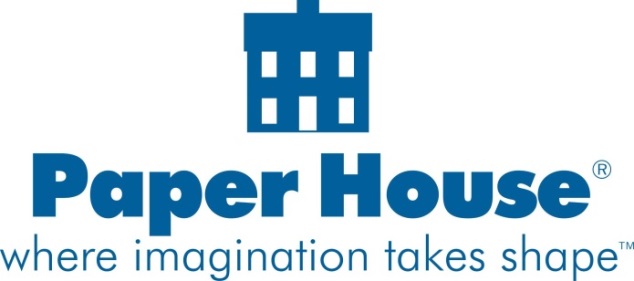               Paper Crafting NewsStories from the Field:  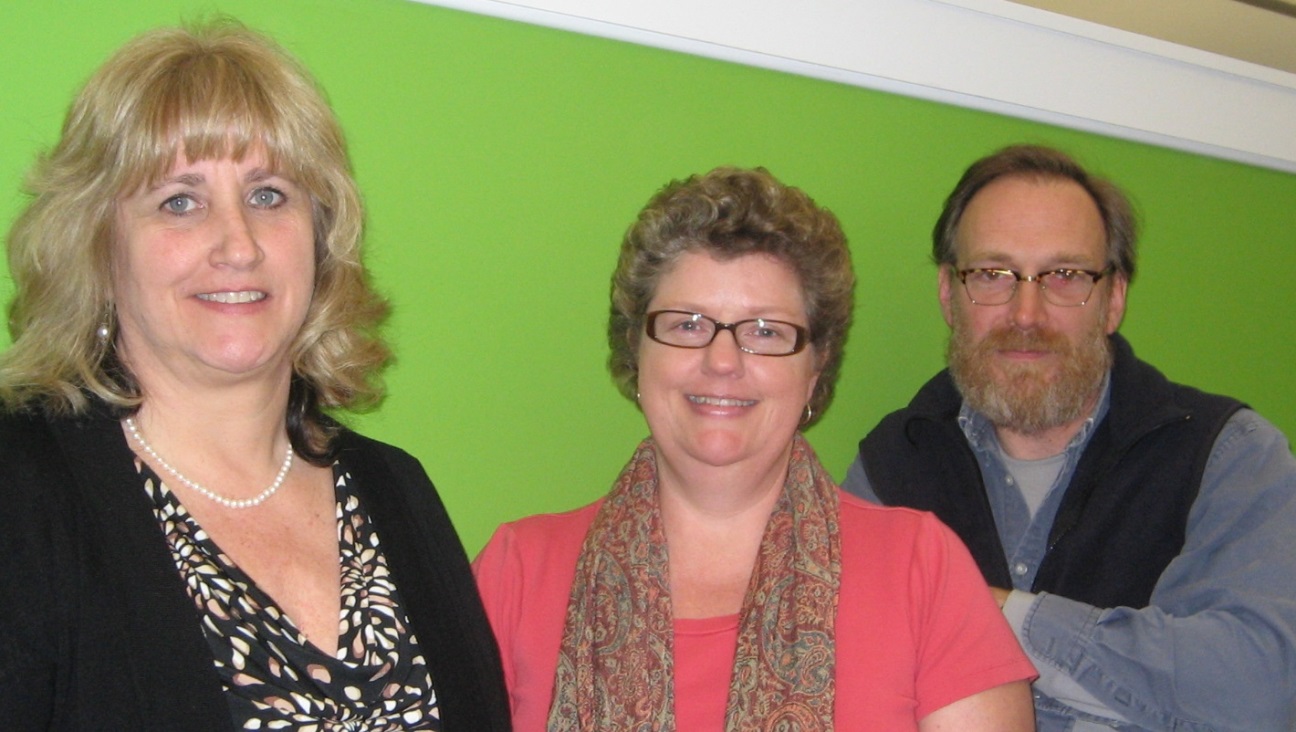  Meet the Paper House Inside Sales Team(left to right: Carol Wase, Sondra Keesler & Guy Reed)You have been talking to them for years, get to know a little bit about them.  Carol Wase: I have just celebrated my three year anniversary with Paper House Productions!!!  I grew up here in Saugerties and now reside in Catskill New York with my husband and two daughters. Sondra Keesler: I’ve been with Paper House for 6 ½ years. I’m a card maker, a cat and squirrel lover, and I love corny jokes.Guy Reed:  Originally from Minnesota, I’ve lived for 17 years in the Catskill Mountains with my wife and two children.  I’ve worked at Paper House Productions for 14 years.   Call us anytime with any questions you may have.  We are here to help! Phone: 800.255.7316   Fax: 800.679.8976Carol Ext. 125     Sondra Ext. 124    Guy Ext. 107This Months Featured items Cardstock Stickers & Open Stock Paper                                                                                  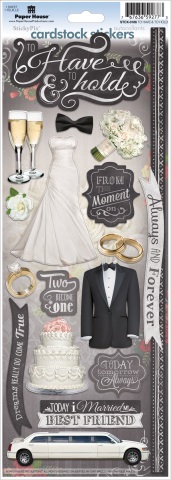 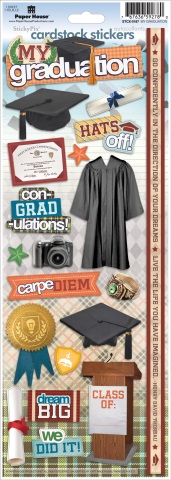 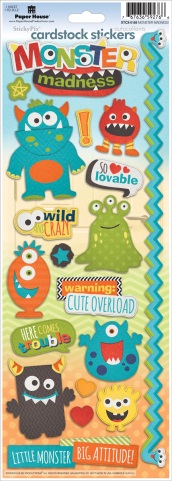 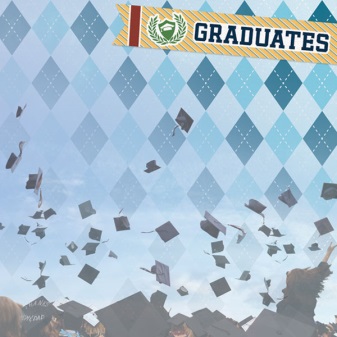 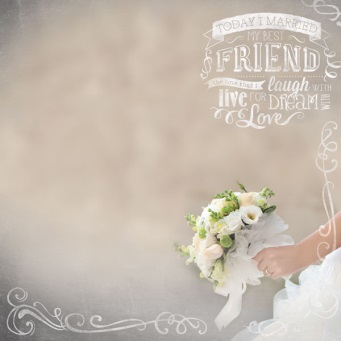 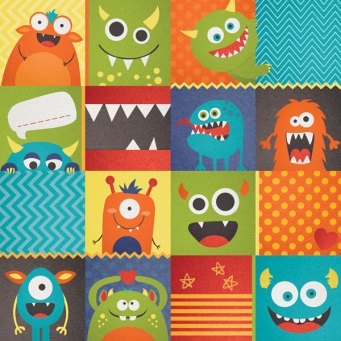        • many designs • great value • awesome themes •  must have for every storeWhere We Will Be: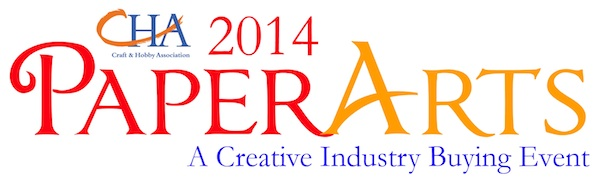 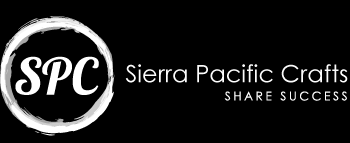 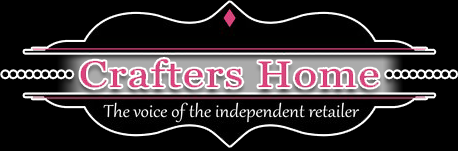  July 29-31 • Hilton • Atlanta                  July 22-24 • Sheraton Hotel    July 21-24 • Hilton Garden	    	Booth # 315                                                Salt Lake City • Utah                    Salt Lake City • Utah                                                                                           Booth # 98                     afternoon presentationProject Ideas: Hey! Do your stores do crops or events?  Make it a Paper House Crop, do a Facebook share, post pictures of your crop, store shots etc… and receive 20% off all crop supplies!  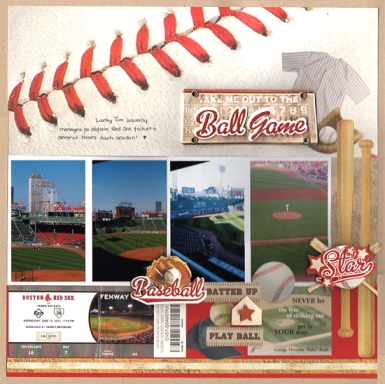 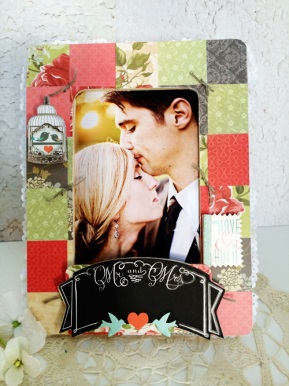 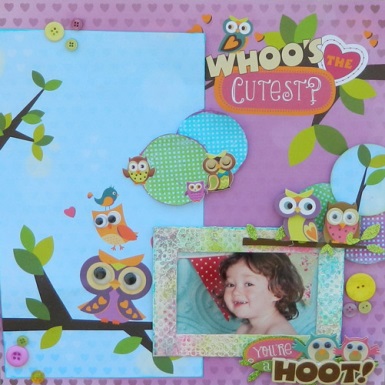 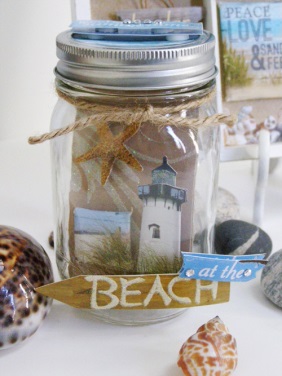 We have tons of project ideas. Go to:   http://www.paperhouseproductions.com/community/